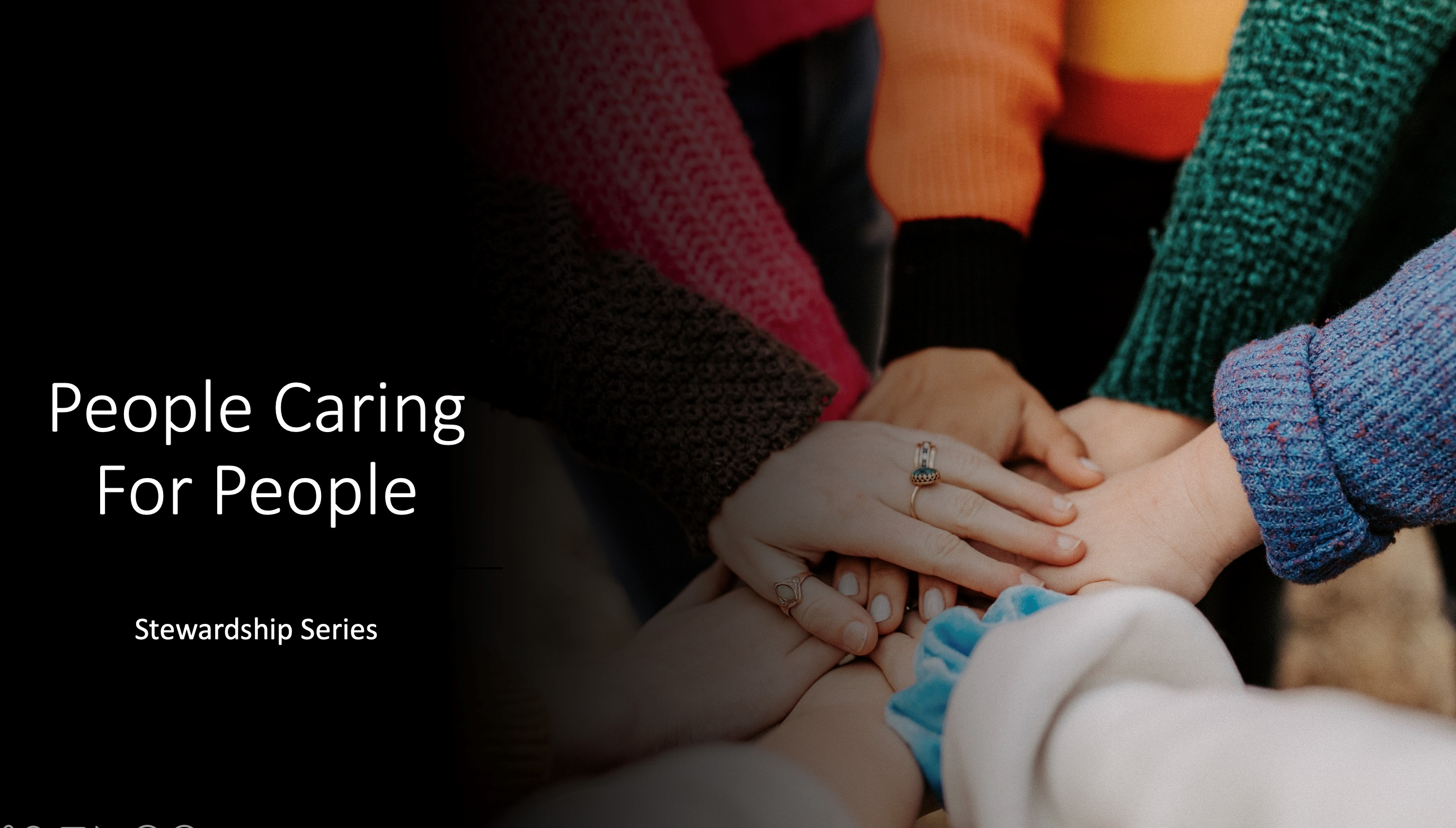 Nineteenth Sunday after Pentecost | October 8th 2023*Please standAs you are ableWelcome and AnnouncementsTrinity ChimesPrelude              I Sing the Mighty Power of God arr. M Compton                                    The Christ Church Ringers*Call to Worship: One: All heaven and earth proclaim the majesty of God’s creative power!All: Praise God for the amazing and awesome beauty.One: God has given to us codes by which to live together in harmony and peace.All: In these commandments, God has summed up the ways we must respect one another.One: So that we might reflect to one another the goodness of God.All: Praise God for God’s complete and steadfast love for us. Amen.Adopted from a prayer written by Nancy C. Townley, posted on the Ministry Matters website.*Hymn of Praise 152 I Sing the Almighty Power of God                                                                               FOREST GREEN1. I sing the almighty power of God,
that made the mountains rise,
that spread the flowing seas abroad,
and built the lofty skies.
I sing the wisdom that ordained
the sun to rule the day;
the moon shines full at God's command,
and all the stars obey.

2. I sing the goodness of the Lord,
who filled the earth with food,
who formed the creatures thru the Word,
and then pronounced them good.
Lord, how thy wonders are displayed,
where’re I turn my eye,
if I survey the ground I tread,
or gaze upon the sky.

3. There's not a plant or flower below,
but makes thy glories known,
and clouds arise, and tempests blow,
by order from thy throne;
while all that borrows life from thee
is ever in thy care;
and everywhere that we can be,
thou, God, art present there.Opening PrayerLiberating God, you call us to care for one another as the essence of your rule of life. Open our hearts to your word today so that we might continue to become a people who care for one another in all we do. Amen.Scripture Lesson         Psalm 19The heavens are telling the glory of God     and the firmament proclaims his handiwork.Day to day pours forth speech,      and night to night declares knowledge.There is no speech, nor are there words;      their voice is not heard;yet their voice goes out through all the earth     and their words to the end of the world.In the heavens he has set a tent for the sun,which comes out like a bridegroom from his wedding canopy.      and like a strong man runs its course with joy.Its rising is from the end of the heavens    and its circuit to the end of them,    and nothing is hid from its heat.The law of the Lord is perfect,    reviving the soul;the decrees of the Lord are sure,    making wise the simple;the precepts of the Lord are right,    rejoicing the heart;the commandment of the Lord is clear,     enlightening the eyes;the fear of the Lord is pure,     enduring forever;the ordinances of the Lord are true    and righteous altogether.More to be desired are they than gold,   even much fine gold;sweeter also than honey    and drippings of the honeycomb.Moreover, by them is your servant warned;    in keeping them there is great reward.But who can detect one’s own errors?   Clear me from hidden faults.Keep back your servant also from the insolent;    do not let them have dominion over me.Then I shall be blameless    and innocent of great transgression.Let the words of my mouth and the meditation of my heart    be acceptable to you,O Lord, my rock and my redeemer.Music of Preparation   His Eye Is on the Sparrow          arr. B. Childers                                                      The Christ Church Ringers, Jeneanne Rabon flute                            Given by Dot & Paul Waugaman in honor of the birthday                              of Janet WaugamanScripture Lesson         Exodus 20:1-4, 7-9, 12-20Sermon                            You shall be...Musical Response	Prayers of the PeoplePrayer of Confession:God of covenants and commandments, we often get tangled up in what we cannot, shall not, and should not do. We get so lost in the negative we do not hear the affirmations that are right before our eyes. Love one another, worship God, rest, be fair and honest in all dealings, tell the truth, respect the relationships of others and respect those who care for us, and appreciate what we have. Remind us always to be a people who are shaped by your commandments so that we might bear the imprint of Christ to all the world. Amen.The Lord’s PrayerOur Father, who art in heaven, hallowed be thy name. Thy kingdom come, thy will be done, on earth as it is in heaven. Give us this day our daily bread and forgive us our trespasses as we forgive those who trespass against us, and lead us not into temptation, but deliver us from evil, for thine is the kingdom and the power and the glory forever. Amen*Passing of the PeaceInvitation OfferingOffertory          The Greatest of These is Love                                                              Alejandro D. Consolacion III                                  Sina Respicio, solo*Doxology 95     	Praise God, from Whom all Blessings FlowPraise God, from whom all blessings flow;praise him, all creatures here below;praise him above, ye heavenly host;praise Father, Son, and Holy Ghost.Amen.*Offertory Prayer*Sending Hymn 404 Every Time I Feel the Spirit    PENTECOST Every time I feel the Spirit moving in my heart,I will pray. Yes, every time I feel the Spirit moving in my heart,I will pray.1. Up on the mountain, my Lord spoke, out his    Mouth came fire and smoke. All around me looks so    fine, ask my Lord if all was mine.Refrain2. Jordan river runs right cold, chills the    body, not the soul. Ain’t but one train on this    track, runs to heaven and right back.*BenedictionGo forth today as people caring for people that in living a life patterned after God’s grace, you may share the hope, joy, forgiveness, and love you receive from God with your neighbors wherever you go!Adapted from work by Dr. Lisa Hancock, Discipleship Ministries, April 2023.Postlude                    Toccatina          Alejandro D. Consolacion IIILiturgist: Mary Murphy	Stephen Minister: Georgia Carmichael Thank you to all of the volunteers and staff who made this service possible! ONE LICENSE A-738133 | CCLI #12393 | Perform Music #662 | CVLI #03793174 “I Sing the Almighty Power of God”Words: Isaac Watts, 1715 “Every Time I Feel the Spirit”Words: Afro American spiritual (Rom. 8:15-17)If you have any questions, please call the office: 520.327.1116 or send us an e-mail: office@ccumtucson.org. Our Staff contact informationJohn Neve - Bell Choir Directorjohn@ccumtucson.orgJanet Tolman – Organist janet@ccumtucson.orgSinamar Respicio – Choir Directorchoir@ccumtucson.orgMary Beth Buttler – Communicationscommunications@ccumtucson.org Candi Eppley – Office Administrator office@ccumtucson.orgRev. Beth Rambikurpastor@ccumtucson.org